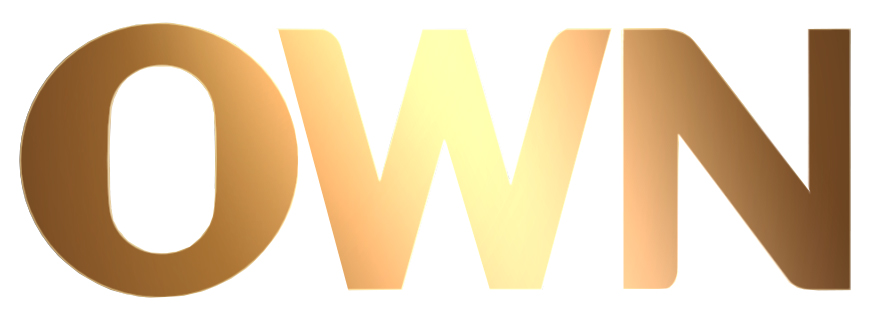 REVISED OWN: OPRAH WINFREY NETWORKJUNE 2017 HIGHLIGHTSVisit http://press.discovery.com/us/own/ for select episodic photographyNEW SERIES & SEASONS(P) Denotes: PremieresQUEEN SUGARTwo-Night Season Premiere Tuesday, June 20 and Wednesday, June 21 (10 p.m. – 11 p.m. ET/PT) *The series will regularly air on Wednesdays (10 p.m. – 11 p.m. ET/PT) From Academy Award-nominated filmmaker Ava DuVernay (“13th,” “Selma”) and executive producer Oprah Winfrey, “Queen Sugar” tells the contemporary story of the Bordelon siblings who struggle to move forward with their lives as they strive to honor the legacy of their father following his unexpected passing. Charley (Dawn-Lyen Gardner, “Unforgettable”) relocates to Saint Josephine, Louisiana to help run the family business. As the only black female sugarcane mill owner, she must fight to regain her independence while rebuilding her relationships with her estranged siblings. Ralph Angel (Kofi Siriboe, “Girls Trip”) attempts to transform from a formerly incarcerated single father to a land owner in the eyes of his family as he works to restore his relationship with his son’s mother. Nova (Rutina Wesley, “True Blood”) finds herself torn between her activism and her desire to be loved. Together, they must learn to rely on one another as they navigate their tenuous bonds as family. (P) Tuesday, June 20 (10 p.m. – 11 p.m. ET/PT) Episode: After The WinterCharley (Dawn-Lyen Gardner) and Davis (Timon Kyle Durrett) remain entangled, Ralph Angel (Kofi Siriboe) tries to find his footing on the family farm and Aunt Violet (Tina Lifford) confronts her feelings for Hollywood (Omar J. Dorsey). Plus, Micah (Nicholas L. Ashe) has a dangerous encounter with a police officer and Nova (Rutina Wesley) deals with the loss of her relationship with Calvin (Greg Vaughan) and later holds a community fundraiser.(P) Wednesday, June 21 (10 p.m. – 11 p.m. ET/PT) Episode: To UswardRalph Angel (Kofi Siriboe) has an idea for the farm, Charley (Dawn-Lyen Gardner) is blindsided during her final divorce mediation with Davis (Timon Kyle Durrett) and Nova (Rutina Wesley) holds a community fundraiser. Plus, Aunt Violet (Tina Lifford) learns that Hollywood (Omar J. Dorsey) might have been involved in a life-threatening accident.(P) Wednesday, June 28 (10 p.m. – 11 p.m. ET/PT) Episode: What Do I Care For MorningMicah (Nicholas L. Ashe) finds solace at Nova’s (Rutina Wesley) place, Charley (Dawn-Lyen Gardner) confronts Davis (Timon Kyle Durrett) about their custody arrangement and Aunt Violet’s (Tina Lifford) time with Hollywood (Omar J. Dorsey) might be short-lived. Plus, Nova (Rutina Wesley) meets someone at a symposium and Ralph Angel (Kofi Siriboe) confronts Jacob Boudreaux (guest star Lea Coco) about spying on his property.THE HAVES AND THE HAVE NOTSSeason Premiere Tuesday, June 20 (9 p.m. – 10 p.m. ET/PT) OWN’s hit drama series from prolific producer Tyler Perry starring John Schneider (Jim Cryer) and Tika Sumpter (Candace Young) portrays the ongoing drama between the wealthy Cryer and Harrington families and the poor Young family. This season, things heat up as everyone is tested like never before. As always, revenge will come down like a weight of steel and what goes around will come back around with catastrophic consequences.(P) Tuesday, June 20 (9 p.m. – 10 p.m. ET/PT) Episode: The Fallout From WarHanna's (Crystal Fox) family is once again pushed to their limits after Warlock (Jon Chaffin) unleashes his vengeance.(P) Tuesday, June 27 (9 p.m. – 10 p.m. ET/PT) Episode: My Grandson’s WarMamma Rose (guest star Rachel Winfree) plans to enact a devastating revenge plot.FOR BETTER OR WORSESeason Premiere Saturday, June 10 (9 p.m. – 10 p.m. ET/PT – Two Episodes Back-to-Back)*Three episodes will regularly air back-to-back (9 p.m. – 10:30 p.m. ET/PT)Tyler Perry's popular comedy "For Better Or Worse" returns for its sixth season starring Tasha Smith. The entire group of friends is back, and they are crazier than ever. But, no good deed goes unpunished. The friends have to find ways to laugh and cling to moments of joy in the midst of despair.(P) Saturday, June 10 (9 p.m. – 9:30 p.m. ET/PT) Episode: The Big SecretMarcus (Michael Jai White) and Angela (Tasha Smith) worry about having another child at this point in their lives. Meanwhile, Leslie (Crystle Stewart) and Jennifer (Cocoa Brown) have a big secret to tell their men.(P) Saturday, June 10 (9:30 p.m. – 10 p.m. ET/PT) Episode: BodaciousThe men are all at odds with the women.(P) Saturday, June 17 (9 p.m. – 9:30 p.m. ET/PT) Episode: All Over The PlaceJennifer (Cocoa Brown) needs convincing to receive prenatal care.(P) Saturday, June 17 (9:30 p.m. – 10 p.m. ET/PT) Episode: And It StartsThe women are very irritable as their husbands try to cope.(P) Saturday, June 17 (10 p.m. – 10:30 p.m. ET/PT) Episode: Faking ItAngela (Tasha Smith), Leslie (Crystle Stewart) and Jennifer (Cocoa Brown) took a second home pregnancy test, and the results are in.(P) Saturday, June 24 (9 p.m. – 9:30 p.m. ET/PT) Episode: I Got Her CardJennifer (Cocoa Brown) decides to take Richard’s (Kent Faulcon) legal trouble into her own hands.(P) Saturday, June 24 (9:30 p.m. – 10 p.m. ET/PT) Episode: I Have LivedMarcus’ (Michael Jai White) ex-teammate shows up at C-Sports Now. The former athlete is in desperate need of a friend.(P) Saturday, June 24 (10 p.m. – 10:30 p.m. ET/PT) Episode: All The VoicesMarcus’ (Michael Jai White) old teammate, William (guest star Sean Riggs), reveals that he is in a very dark place.OPRAH’S MASTER CLASSSneak Preview Saturday, June 10 (10 p.m. – 11 p.m. ET/PT)Featuring unprecedented first-person insight into the brilliant minds of entertainers and public figures we love, respect and admire, "Oprah's Master Class" tells the stories you've never heard from the people you thought you knew best.  Hand-picked by Oprah Winfrey for their unique impact on the world, true modern masters share the greatest lessons they’ve learned along the way, including their successes, failures, triumphs, disappointments and heartbreaks.(P) Saturday, June 10 (10 p.m. – 11 p.m. ET/PT) Episode: Kevin HartWith persistence and sheer will, actor/comedian Kevin Hart worked his way up from selling sneakers in Philadelphia to selling out stadiums as a stand-up comic. Over the course of his meteoric rise, Kevin has come to learn that fame and success come second to family.CONTINUING SERIES(P) Denotes: Premieres(F) Denotes: FinalesTHE BOOK OF JOHN GRAYSaturdays (10 p.m. – 11 p.m. ET/PT)“The Book of John Gray” features the life of John Gray, Associate Pastor at Joel Osteen’s world-famous Lakewood Church in Houston, Texas.  Known for his larger than life sense of humor and his special ability to connect with peoples’ hearts, he brings a message of hope and faith to everyone he meets. A healer, a husband, a father, and a bridge-builder, he’s not your daddy’s preacher. Raised by a single mother, John began preaching at the age of 21, toured as a singer with Grammy award-winning Gospel recording artist Kirk Franklin, and is renowned for his ability to blend comedy, music and entertainment into a unique style of preaching. While he admits that he has faced his own enormous struggles and could easily have become a statistic, he has instead risen to prodigious success and is now trying to be the role model and father that he never had. John gives viewers a look into his life with his wife Aventer and their ministry as they help people in their community overcome life’s challenges, while John also faces his own relatable struggles and triumphs as a husband and father. (F) Saturday, June 3 (10 p.m. – 11 p.m. ET/PT) Episode: The Midnight SermonJohn tries to help a heartbroken mother to heal after her son goes to prison. John and Aventer counsel their unlucky-in-love friend, LeToya Luckett. And on the home front, John plans the ultimate surprise party for Aventer’s birthday.IYANLA: FIX MY LIFESaturdays (9 p.m. – 10 p.m. ET/PT)Spiritual life coach Iyanla Vanzant tackles many thought-provoking issues on the all-new season of OWN’s award-winning series "Iyanla: Fix My Life."  In eight emotional episodes, Iyanla helps those who are struggling, guiding them toward a new way of living and encouraging them to do the work necessary for real change.  Iyanla is a bestselling author, spiritual life coach, television host and living testament to the power of acting on faith. Iyanla has lived a unique life filled with personal struggles, which she has overcome and used to do the work in her own life.  Through emotional heart-to-heart conversations and often a dose of tough-love, Iyanla helps individuals confront unresolved issues that are causing turmoil.  She coaches guests and gives them the tools to fix their own lives, seeking to break the negative patterns that are preventing true happiness. (F) Saturday, June 3 (9 p.m. – 10 p.m. ET/PT) Episode: Surviving The Pulse Nightclub Mass ShootingIyanla works with six survivors of the mass shooting at Pulse nightclub in Orlando, Florida who have each found themselves lost in the grieving process. SUPER SOUL SUNDAYSundays (11 a.m. – 12 p.m. ET/PT) “Super Soul Sunday” is the two-time Emmy award-winning series that delivers timely, thought-provoking, eye-opening and inspiring programming designed to help viewers awaken to their best selves and discover a deeper connection to the world around them.  The series features all-new conversations between Oprah Winfrey and top thinkers, authors, visionaries and spiritual leaders exploring themes and issues including happiness, personal fulfillment, spirituality, conscious living and what it means to be alive in today’s world.(P) Sunday, June 25 (11 a.m. – 12 p.m. ET/PT) Episode: Sheryl SandbergOprah Winfrey talks to Facebook COO and bestselling author Sheryl Sandberg on losing her husband, Dave Goldberg, in 2015 and how she learned to build strength during life’s challenges.HOME MADE SIMPLESaturdays (9 a.m. – 9:30 a.m. ET/PT) This Emmy-winning daytime series features fresh design ideas, delicious recipes and money and space saving solutions for deserving homeowners.  “Home Made Simple” empowers viewers to take on simple do-it-yourself household projects with confidence.  Host Jeremiah Brent, along with his team of experts, deliver stylish and smart designs, clever crafts and “why-didn’t-I-think-of-that?” ideas while continuing to celebrate truly inspiring homeowners.  Each week culminates with an emotional room reveal packed with surprises in addition to a new inviting space for friends and family to enjoy.  (P) Saturday, June 17 (9 a.m.  – 9:30 a.m. ET/PT) Episode: Redesigning The American DreamA trio of grateful daughters want the “American Dream” for their hard-working immigrant parents. The team lends a helping hand in their living room with 3D interactive art, custom gaming tables and convertible seating for the entire family to enjoy.(P) Saturday, June 24 (9 a.m.  – 9:30 a.m. ET/PT) Episode: Modern Day Bungalow Watch what happens as the team turns a crowded, tiny bungalow into space-making modern day design for a family of five. This deserving group gets a special transformation, bringing in nature and nurture to their family, their home and even their turtle. ### PUBLICITY CONTACTS:Chelsea HettrickChelsea_Hettrick@own.tv, 323.602.5632Queen Sugar Morgan Di StefanoMorgan_DiStefano@own.tv, 323.602.1734The Haves and The Have Nots, For Better Or WorseKristin RobinsonKristin_Robinson@own.tv , 323.602.5570Queen Sugar, Iyanla: Fix My Life, Oprah’s Master ClassJames Ward IIIJames_Ward_III@own.tv, 323.602.1773The Book Of John GrayGemma BauerGemma_Bauer@own.tv, 312.739.5444Super Soul Sunday, Home Made Simple